Zadrugarke Mateja Strahija  i Daria Povrženić  uz plakat koji poziva na prikaz demonstracijsko-gnojidbenog pokusa na špinatu.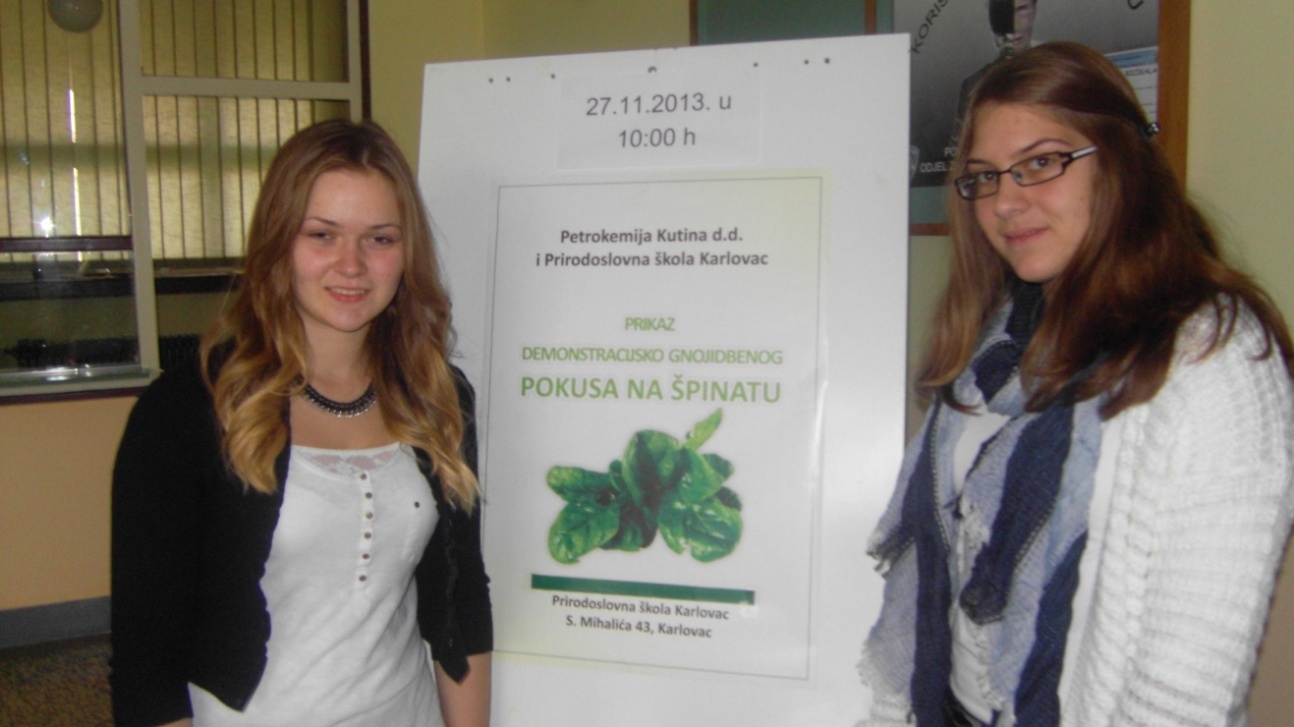 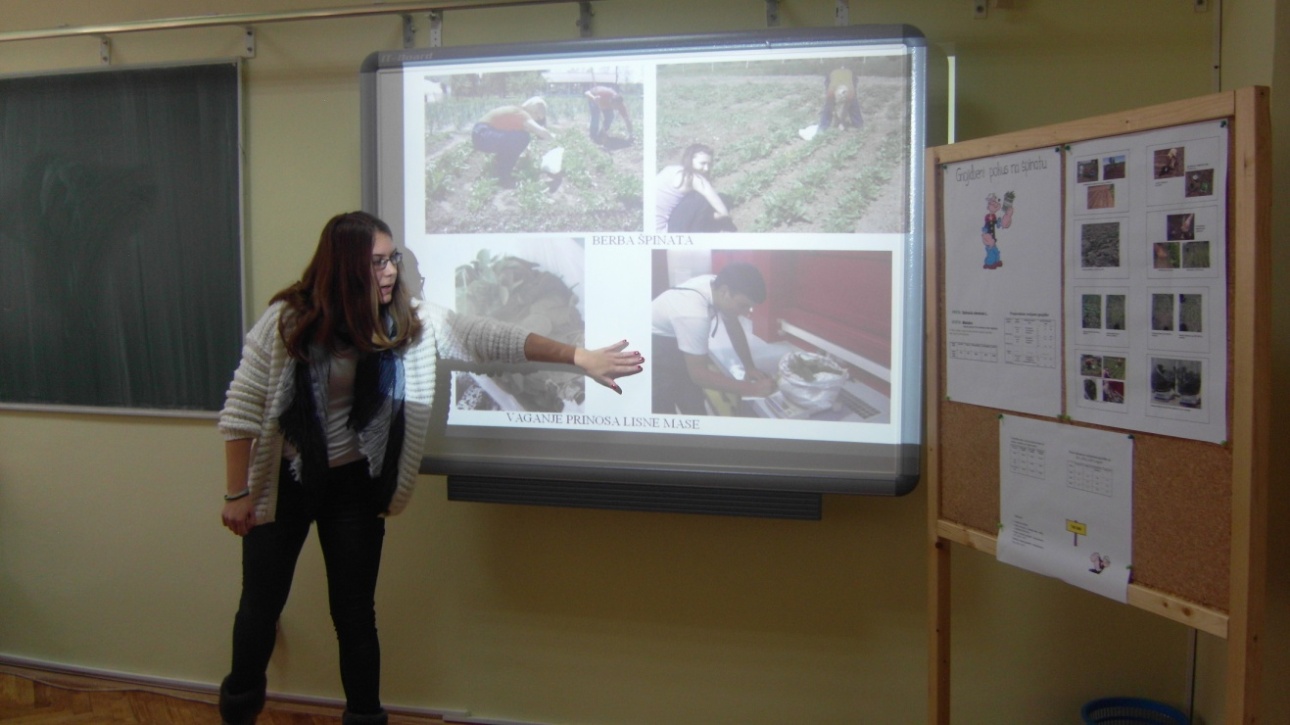 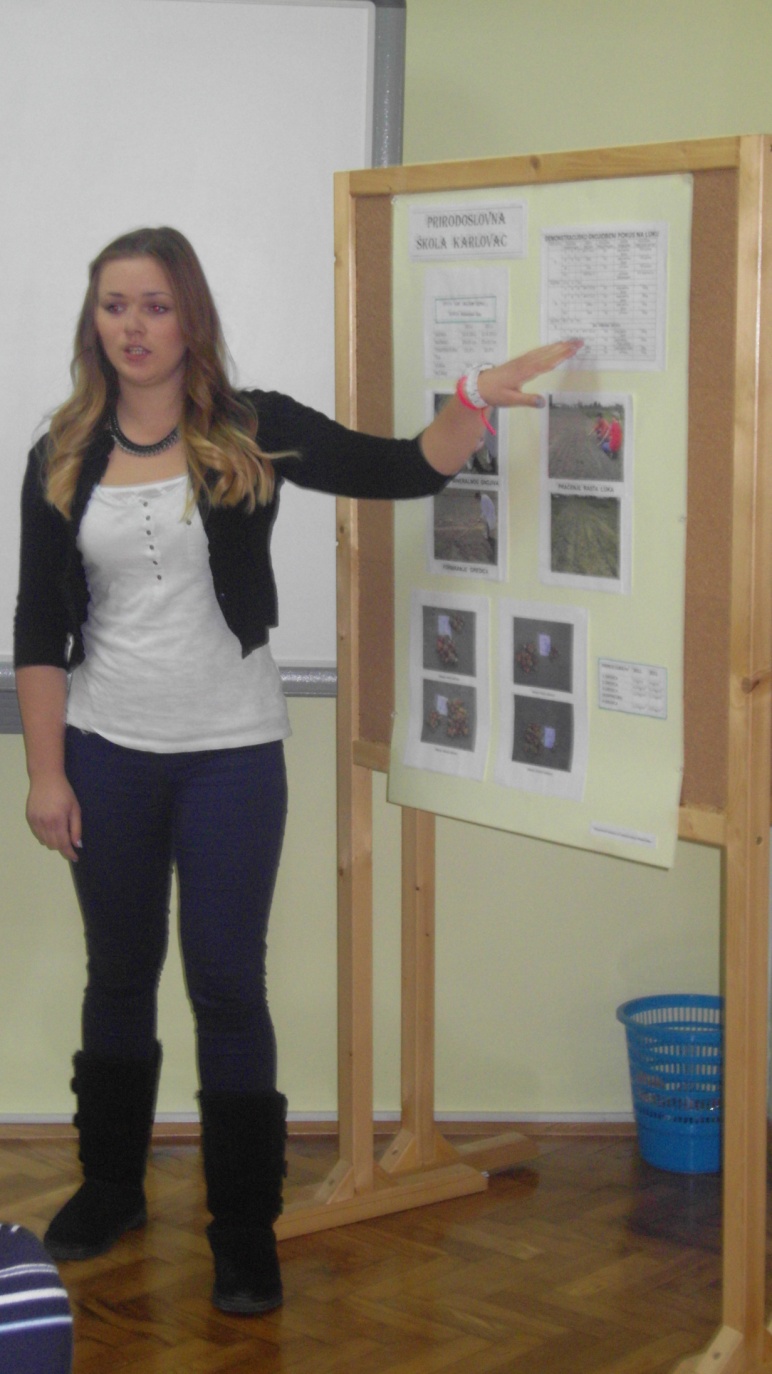 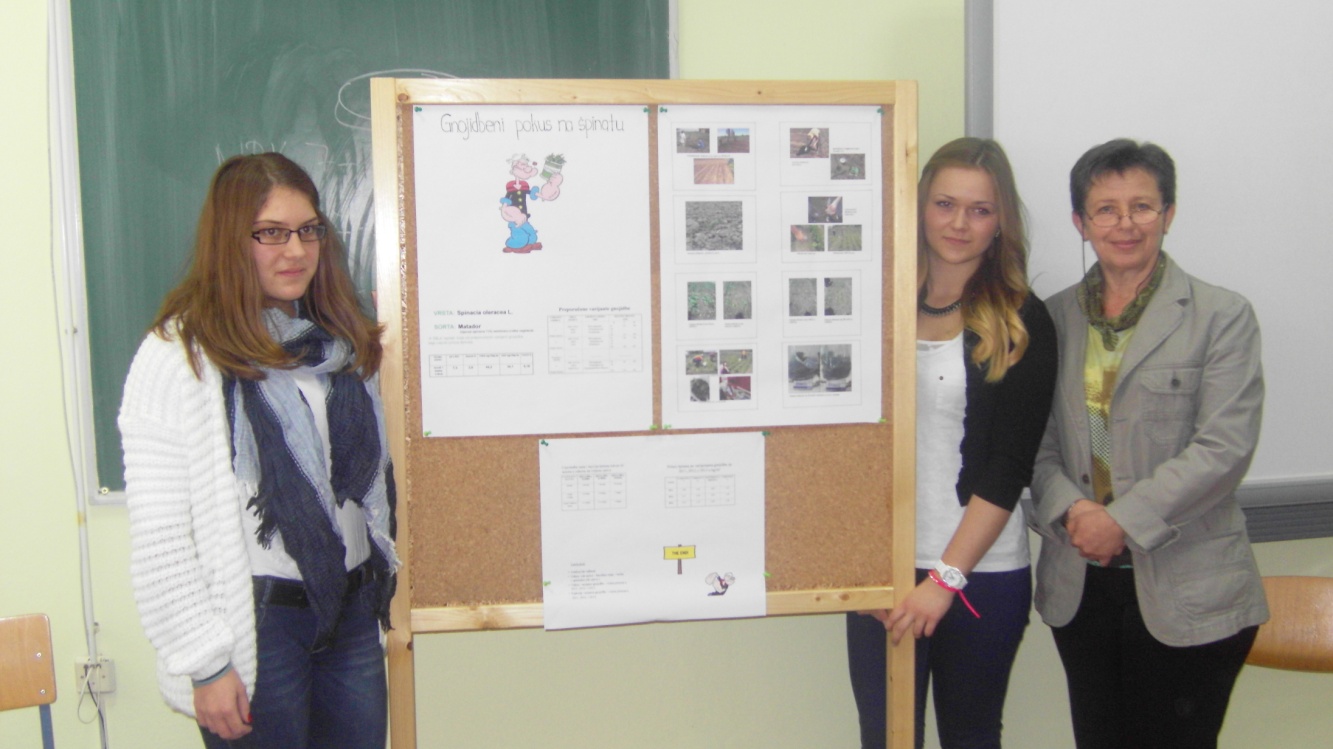 Daria i Matea s mentoricom Dijanom Jurčević uz plakat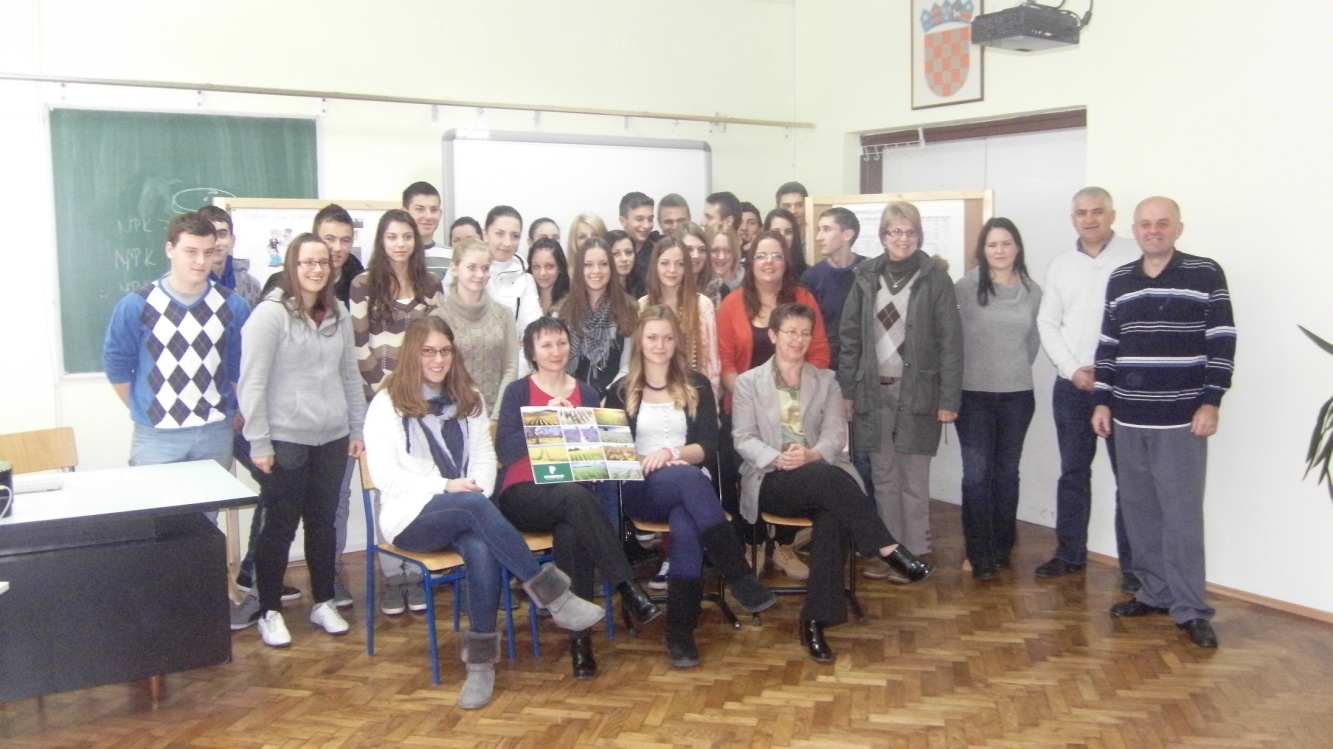 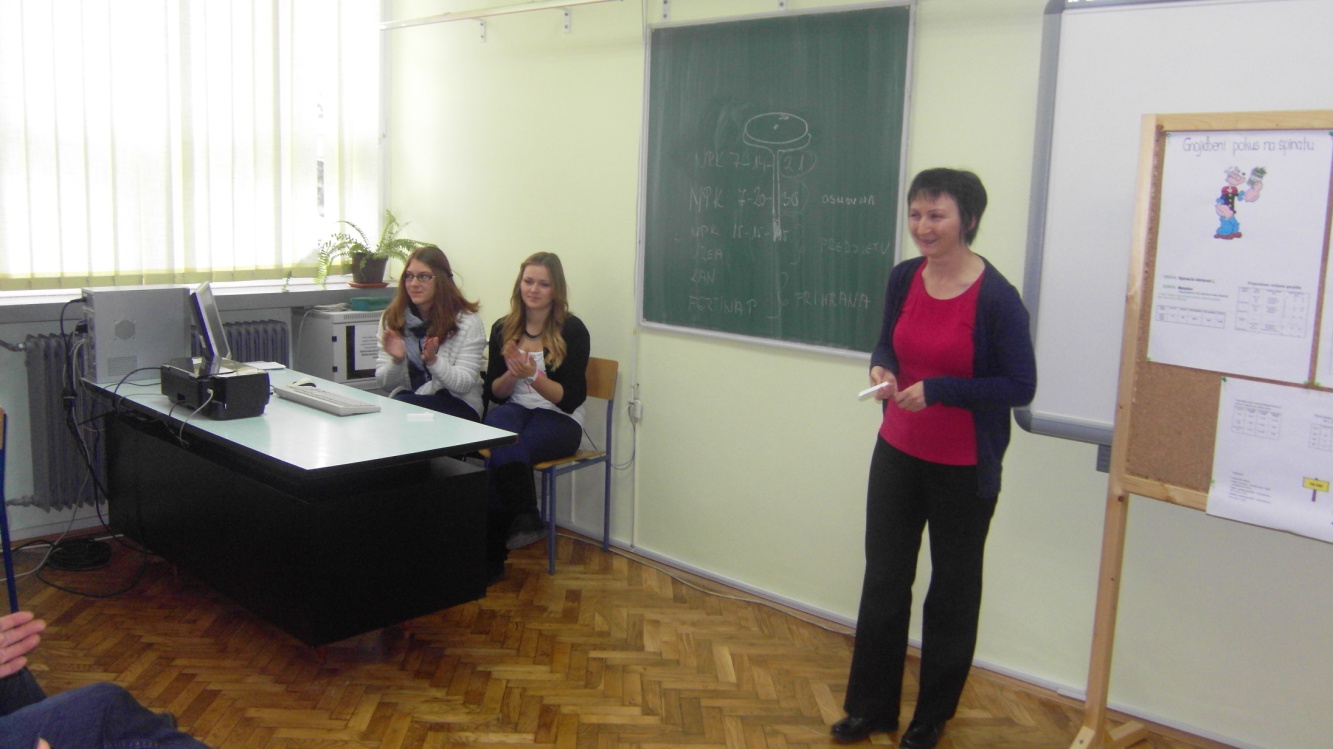 Predstavnica Petrokemije d.d. Ruža Vukadin, dipl.ing.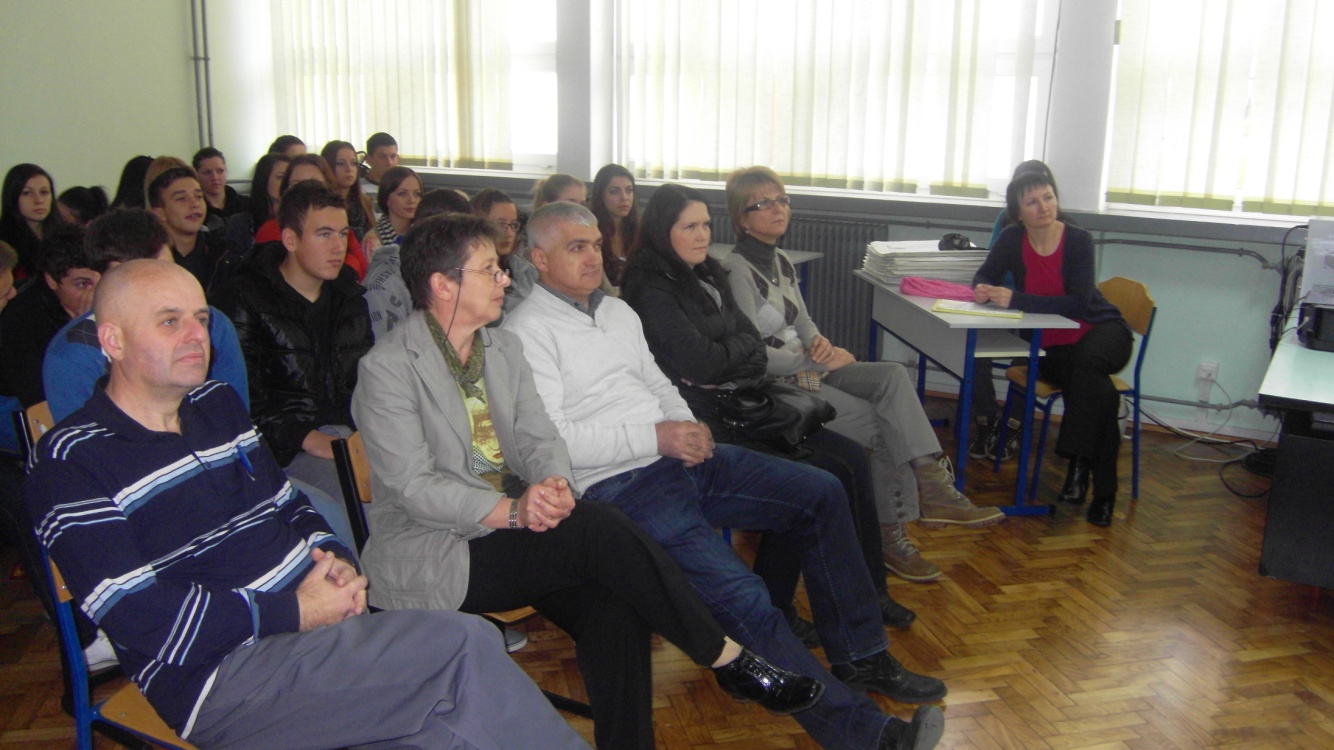 